“Honoring God in Worship”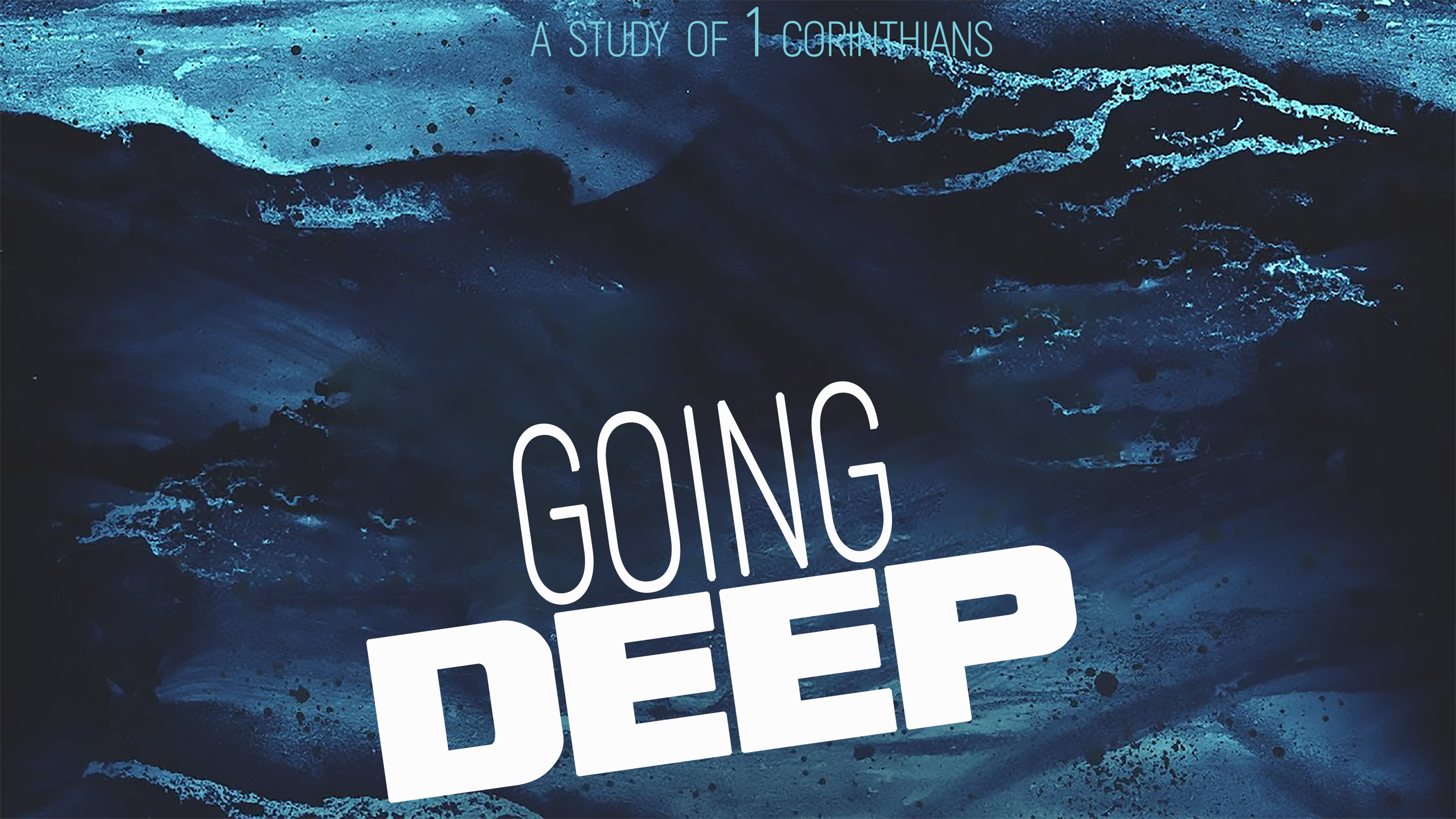 “Going Deep,” part four1 Corinthians 11“So whether you eat or drink or whatever you do, do it all for the glory of God.”1 Corinthians 10:31 (NIV)Our ________  _______ is to be an act of __________.“These people say they are mine. They honor me with their lips, but their hearts are far from me. And their worship of me is nothing but man-made rules learned by rote.” Isaiah 29:13 (NLT)We’re to __________ God in our ____________ worship.“But I want you to realize that the head of every man is Christ, and the head of the woman is man, and the head of Christ is God. 4 Every man who prays or prophesies with his head covered dishonors his head.5 But every woman who prays or prophesies with her head uncovered dishonors her head—it is the same as having her head shaved. 6 For if a woman does not cover her head, she might as well have her hair cut off; but if it is a disgrace for a woman to have her hair cut off or her head shaved, then she should cover her head.” 1 Corinthians 11:3-6 (NIV)We’re to ___________ the ___________ of Jesus in our corporate worship.“I have no praise for you, for your meetings do more harm than good.”1 Corinthians 11:17 (NIV)“Don’t you have homes to eat and drink in? Or do you despise the church of God by humiliating those who have nothing?” 1 Corinthians 11:22 (NIV)“For I received from the Lord what I also passed on to you: The Lord Jesus, on the night he was betrayed, took bread, 24 and when he had given thanks, he broke it and said, ‘This is my body, which is for you; do this in remembrance of me.’ 25 In the same way, after supper he took the cup, saying, ‘This cup is the new covenant in my blood; do this, whenever you drink it, in remembrance of me.’ 26 For whenever you eat this bread and drink this cup, you proclaim the Lord’s death until he comes.”1 Corinthians 11:23-26 (NIV)In communion we look______________ in praise to God______________ in remembrance of Jesus’ sacrifice______________ to partaking of it with Jesus______________ in self-examination______________ in unity with the body of Christ“Those who eat and drink without discerning the body of Christ eat and drink judgment on themselves.” 1 Corinthians 11:27 (NIV)